Key StageKS1ENGLISHGEOGHISTREDTARTPEPSHECOMPUTINGSCIENCETripsAUTUMN 122-237 WEEKSInstructionsTraditional Tales:Little Red Riding HoodTraditional Nursery RhymesOur WorldPlan BeeWhat do Christians believe God is like?PrintingPlan here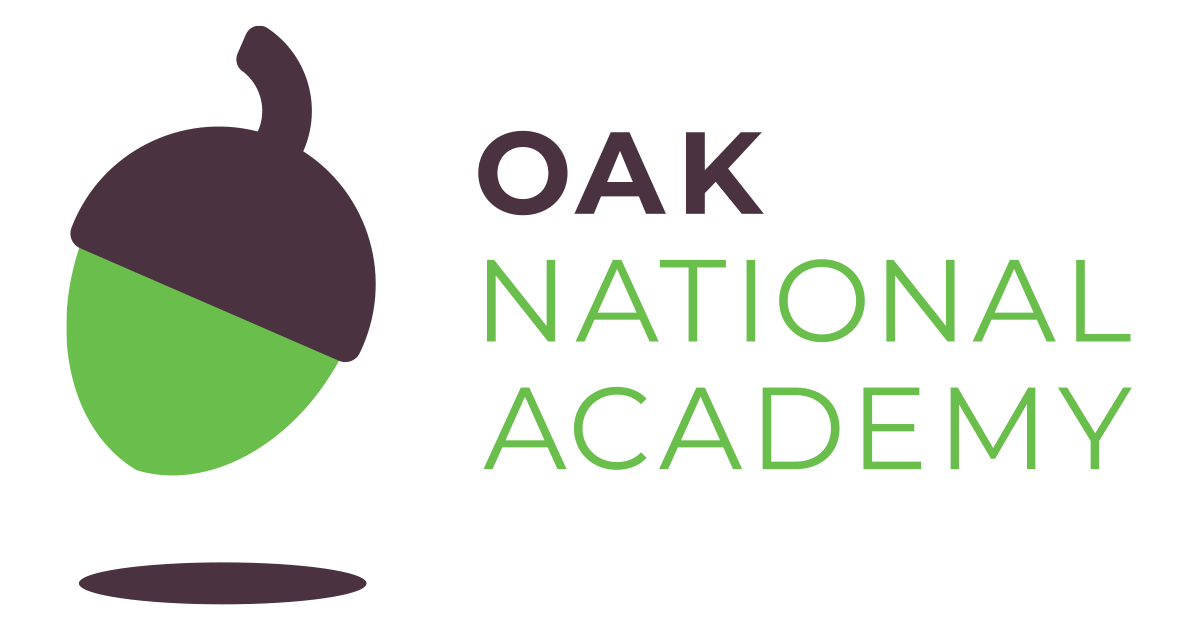 Health related exercisehereHandball Being MindfulBeing MindfulVotes for SchoolsFirst Aid and CPRFirst Aid and CPRVotes for SchoolsBonus lesson - What is Friendship?Computing systems and networksYear 2 planning to be used but Year 1 if class needs. Living things and their habitatsCPD opportunity for this unit HereAUTUMN 27 WEEKSOur Trip to the Woods-recount- travel journalsBilly & the BeastThe SnowmanThe lonely ChristmasLocal HistoryWhat are festivals and why do we have them?Textiles - Christmas decorationsPlan BeeImprove agilityImprove balanceLiving things and their habitatsCPD opportunity for this unit HereVillage walks - HisSCHOOL PLAY SPRING 1 7 WEEKS The Way Back HomeAstro Girl/Man on the Moon-recount/fact filesAlliteration poemsWeather PatternsWhat do Muslims believe?ClayGymnasticsDanceDigital photography Year 2Animals including humans - food chainsCPD opportunity HereSPRING 26 WEEKSNibbles the Book MonsterThe Day the Crayons Quit-postcards/LettersThe Sound CollectorMoon LandingBlack history lesson. Hidden figuresSalvationMechanics - VehiclesPlan BeeInvictusorienteeringAnimals including humans - basic needs, diet and exerciseNational Space Centre – English/HisSUMMER 15 WEEKSLila and the secret of rain & Tales from AfricaBig Cats-non-chronological reportThe Ugly FiveSafariPlan BeeHow do Christians talk to God?ColourPlan BeeAthleticsImprove throwingMaking Music Year 2 planning to be used but Year 1 if class needs. Seasonal changesCPD opportunity HereTwycross Zoo – English/GeogKEY STAGE 1 SATS PHONICS SCREENING SUMMER 27 WEEKSTales of Peter Rabbit Beatrix PotterBold Women in Black History-biography- Mary SeacoleThe Owl & the Pussy CatFlorence NighingtalePlan BeeHow do I make a difference in the world?PicnicImproving catchingStriking and fieldingWorking Scientifically investigations and applicationCPD opportunity HereSchools come together to make and eat picnics - DT